Zoomによるオンラインマニュアル（）Ⅰ【アプリから】１．タスクバーのウインドウズマーク　　　をクリックし、きた「Ａ」からのをにスクロールして「Ｚ」を、そこをクリックしてZoomアプリをする。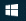 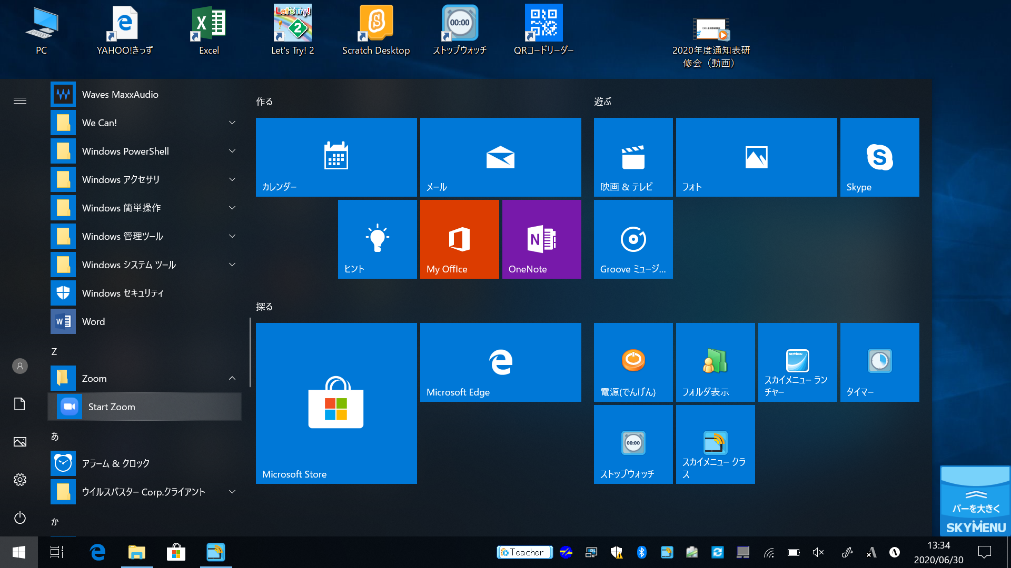 もしくは、パソコンのアイコン　　　をクリックしてZoomアプリをする。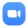 ※アプリがないは、３ページの「Ⅱ【ブラウザ（インターネット）から】」から。２．「ミーティングにする」をクリックする。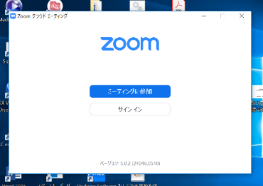 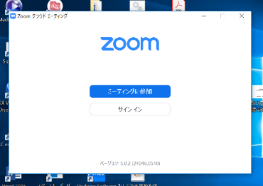 ３．「ミーティングID」と「にされる」をして「」をクリックする。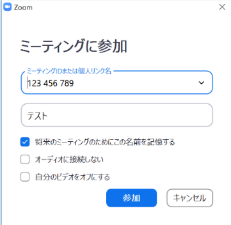 ４．ミーティングパスワードをして「ミーティングに」をクリックする。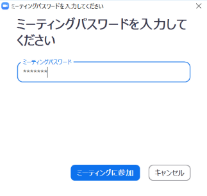 ５．ビデオにする。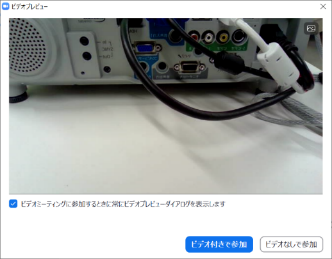 がをするまで。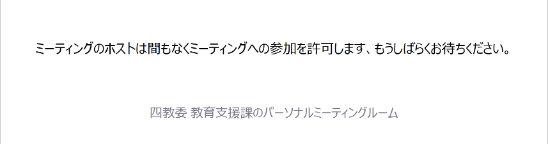 ※がとがます。７．「コンピュータでオーディオに」にする。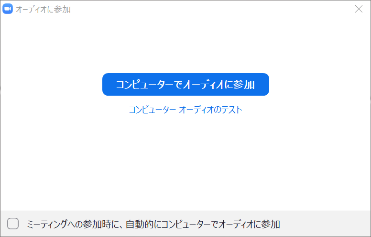 ８．が。Ⅱ【ブラウザ（インターネット）から】タブレットのを、インターネットをつなぎ、「Zoom」で、もしくはhttps://zoom.us/ をしてZoomのサイトを。「ミーティングにする」をクリックする。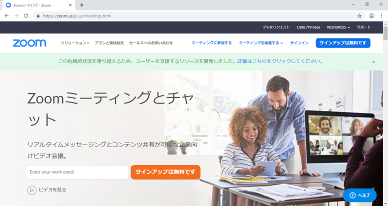 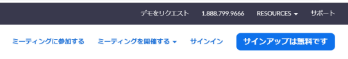 「ミーティングID」をして「」ボタンをクリックする。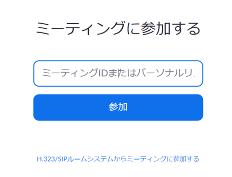 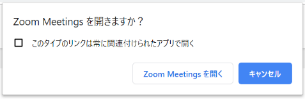 　※アプリがダウンロードされているはのポップがので、クリックする。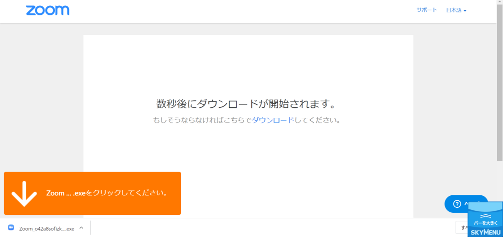 のとパスワードをして「ミーティングに」をクリックする。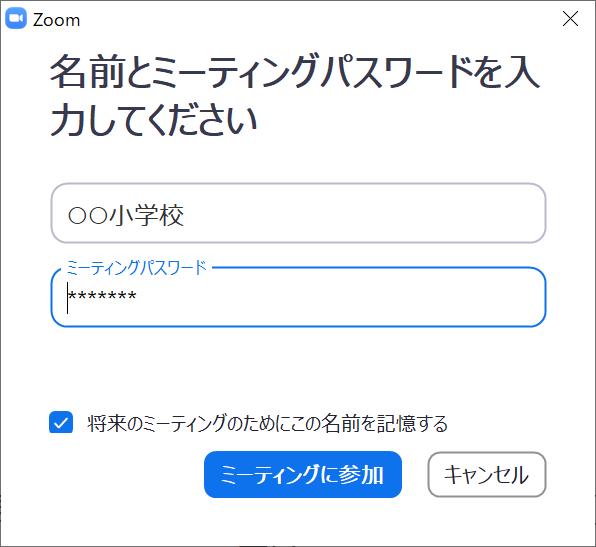 ５．ビデオにする。。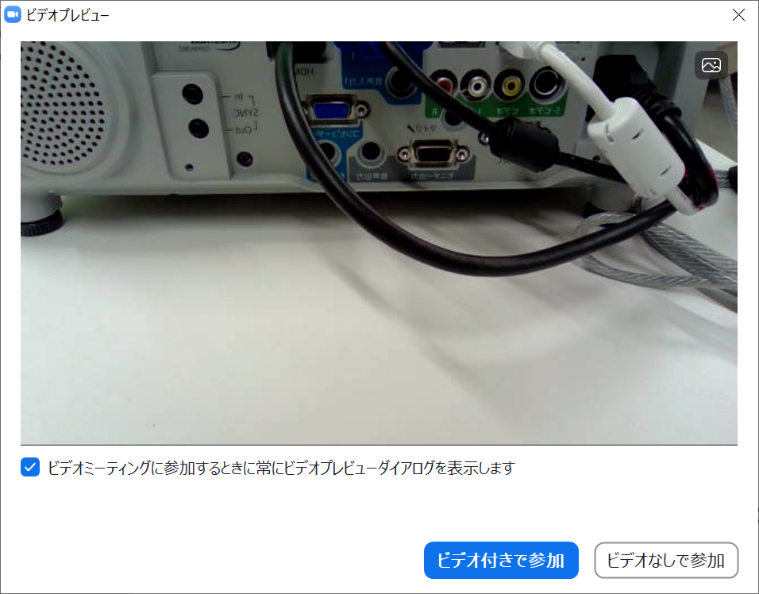 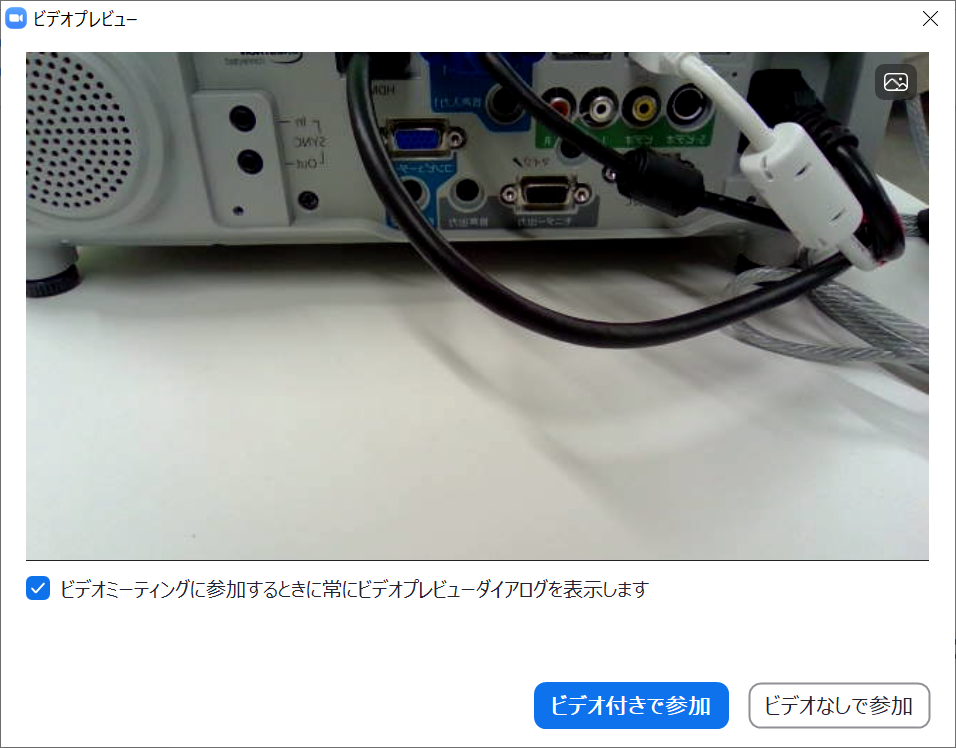 がをするまで。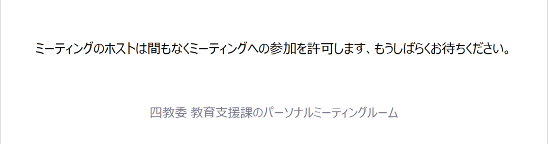 ※がとがます。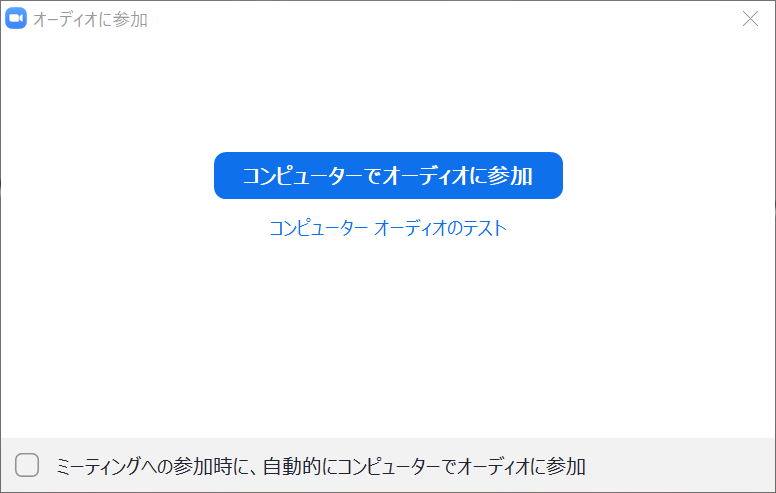 「コンピュータでオーディオに」にする。がまる。Ⅲ　なについて１　マイクのオンとオフを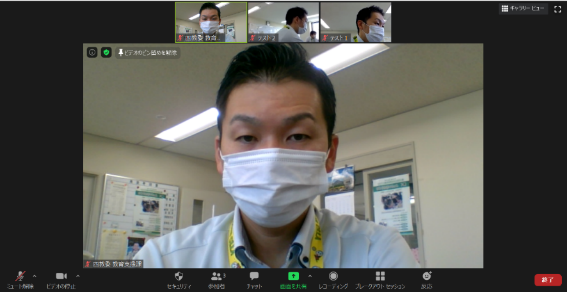 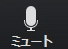 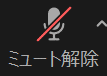 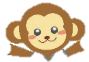 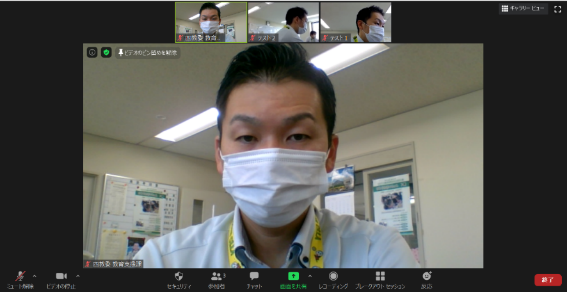 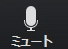 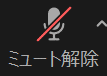 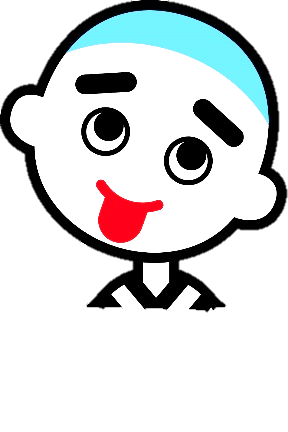 ２　カメラのオンとオフをる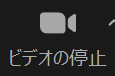 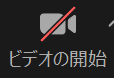 ３　カメラとカメラをる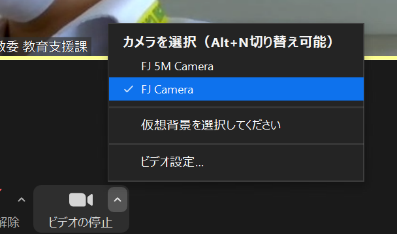 ４　のをる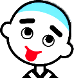 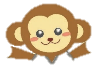 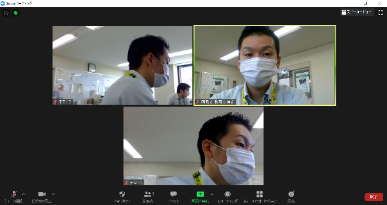 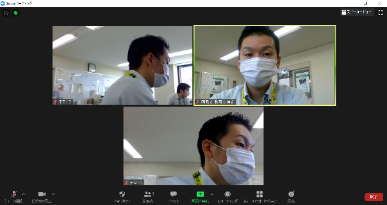 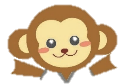 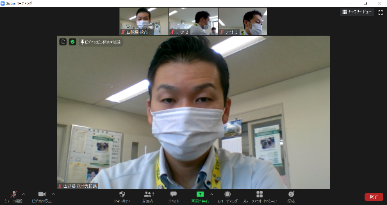 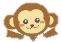 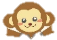 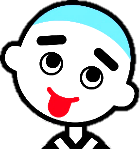 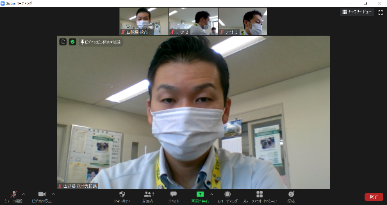 